Gunakan Judul Dengan Kalimat Ringkas dan Informatif, Judul Paling Banyak Dua BarisPenulis Pertama1,⁎, Penulis Kedua1, Penulis Ketiga2, Penulis Keempat31 Instansi Pertama2 Instansi Kedua3 Instansi KetigaAlamat e-mail: pertama@gmail.com, kedua@gmail.com, ketiga@yahoo.com, keempat@yahoo.com.Nomor WA : +62 852 xxxx xxxx (nomor ini hanya untuk mempermudah proses, tidak akan dipublikasikan)Informasi ArtikelKata Kunci :Kata Kunci 1Kata Kunci 2Kata Kunci 3Kata Kunci 4Kata Kunci 5Keyword :Keyword 1Keyword 2Keyword 3Keyword 4Keyword 5AbstrakAbstrak ditulis dalam Bahasa Indonesia dengan jumlah kata maksimum 150 kata terdiri dari satu paragraf,  yang merupakan intisari dari makalah ilmiah. Abstrak berisi:  latar belakang, tujuan, metode, hasil pengabdian, dan kesimpulan yang disajikan dalam bentuk deskripsi singkat dan lugas. Abstrak ditulis dengan huruf Cambria 11 pt, rata kanan dan kiri (justify). Abstrak ditulis dalam Bahasa Indonesia dengan jumlah kata maksimum 150 kata terdiri dari satu paragraf,  yang merupakan intisari dari makalah ilmiah. Abstrak berisi:  latar belakang, tujuan, metode, hasil pengabdian, dan kesimpulan yang disajikan dalam bentuk deskripsi singkat dan lugas. Abstrak ditulis dengan huruf Cambria 11 pt, rata kanan dan kiri (justify). Abstrak ditulis dalam Bahasa Indonesia dengan jumlah kata maksimum 150 kata terdiri dari satu paragraf,  yang merupakan intisari dari makalah ilmiah. Abstrak berisi:  latar belakang, tujuan, metode, hasil pengabdian, dan kesimpulan yang disajikan dalam bentuk deskripsi singkat dan lugas. Abstrak ditulis dengan huruf Cambria 11 pt, justify.  AbstractAbstracts are written in Indonesian with a maximum word count of 150 words consisting of one paragraph, which is the essence of scientific papers. Abstract contains: background, objectives, methods, results of dedication, and conclusions presented in the form of a short and straightforward description. Abstract is written in 11 pt Cambria letters, aligned right and left (justify). Abstracts are written in Indonesian with a maximum word count of 150 words consisting of one paragraph, which is the essence of scientific papers. Abstract contains: background, objectives, methods, results of dedication, and conclusions presented in the form of a short and straightforward description. Abstract is written in 11 pt Cambria letters, aligned right and left (justify). Abstracts are written in Indonesian with a maximum word count of 150 words consisting of one paragraph, which is the essence of scientific papers. Abstract contains: background, objectives, methods, results of dedication, and conclusions.PendahuluanPendahuluan memuat latar belakang, rumusan masalah, telaah pustaka, tujuan, dan manfaat pengabdian sesuai dengan tema. Kemukakan permasalahan dengan kalimat yang ringkas, mudah dipahami dan tidak bias dalam paragraf yang terintegrasiPendahuluan ditulis dengan bahasa dan istilah yang baku dan sesuai dengan kaidah penulisan dalam ejaan Bahasa Indonesia yang disempurnakan.Metode PengabdianMetode Pengabdian berisi paparan dalam bentuk paragraf yang berisi waktu dan tempat Pengabdian, rancangan, bahan/subyek Pengabdian, prosedur/teknik pengumpulan data, instrumen, dan teknik analisis data serta hal-hal lain yang berkaitan dengan cara Pengabdian, dengan panjang artikel 10-15% dari total panjang artikel. Rancangan Pengabdian dapat dibuat sub-judul sesuai kebutuhan seperti subjek Pengabdian, alat dan bahan (jika perlu), metode dan desain Pengabdian, teknik pengumpulan data, serta analisis dan interpretasi data.Waktu dan Tempat PengabdianMenjelaskan waktu dan tempat pelaksanaan pengabdian kepada masyarakat. Metode dan Rancangan PengabdianMenjelaskan bagaimana persiapan yang dilakukan terhadap mitra/obyek program sebelum program utama dilaksanakan. Hal ini menggambarkan pengkondisian atau penataan dan proses pemahaman program oleh mitra. Perlu dijelaskan persiapan peralatan, sarana-prasarana pendukung untuk pelaksanaan program. Menggambarkan strategi pelaksanaan program secara tahap demi tahap berdasarkan prioritas program. Pengambilan SampelMenjelaskan sampel yang digunakan dalam pelaksanaan pengabdian kepada masyarakat.Hasil dan PembahasanHasil pengabdian dan pembahasan berisi hasil analisis yang merupakan jawaban dari pertanyaan/permasalahan Pengabdian. Pada bagian pembahasan menekankan pada hubungan antara interpretasi hasil dengan teori yang digunakan. Panjang bagian hasil dan pembahasan adalah 40-60% total panjang artikel. Apabila diperlukan, penjelasan hasil Pengabdian dan pembahasannya dapat disusun dalam sub-bab yang terpisah. Dapat disertai dengan gambar dan tabel, Contoh penempatan gambar dapat dilihat pada gambar 1. Keterangan gambar berada diwah gambar dengan ukuran huruf 11.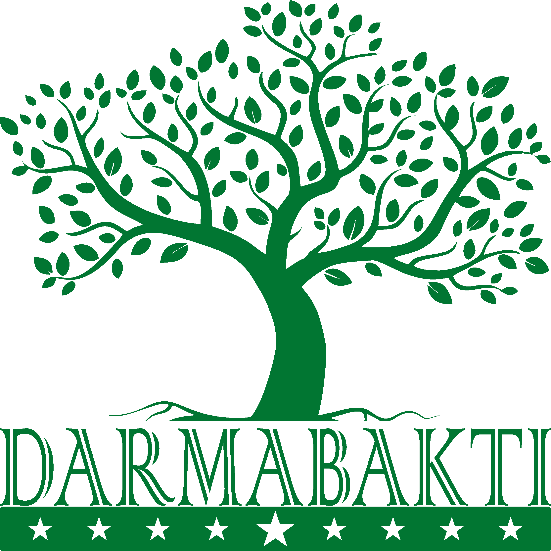 Gambar 1. Logo DarmabaktiContoh penempatan tabel dapat dilihat pada tabel 1. Keterangan tabel berada pada kanan bagian atas tabel. Huruf pada tabel menggunakan cambria 11pt dengan spasi baris 1.15.Tabel 1. Contoh tabelSimpulan dan SaranBagian ini harus menyatakan kesesuaian capaian program dengan rancangan program di awal, dan perubahan yang dialami oleh mitra setelah program. Kesimpulan harus dinyatakan dengan bahasa dan kalimat yang singkat dan jelas.Ucapan TerimakasihUcapan diberikan kepada penyandang dana; partner pelaksana program, LPM/LPPM dan para pendukung pelaksanaan program, baik perorangan maupun lembaga.Daftar PustakaDaftar pustaka berisi sumber-sumber yang digunakan sebagai rujukan dalam Pengabdian. Sumber rujukan minimal 80% dari pustaka terbitan 10 tahun terakhir. Referensi yang digunakan merupakan sumber primer berupa artikel yang ada dalam jurnal ilmiah atau laporan Pengabdian (skripsi, tesis, disertasi). Kaidah penulisan daftar pustaka mengikuti kaidah APA 6th.NoKecamatanDesa1PamekasanPamekasan2ProppoProppo3BatumarmarBatumarmar